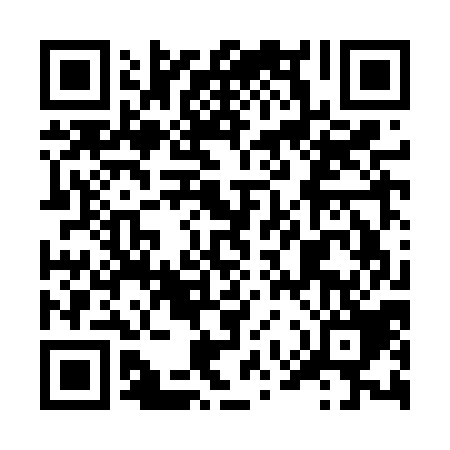 Ramadan times for Chensee, BelgiumMon 11 Mar 2024 - Wed 10 Apr 2024High Latitude Method: Angle Based RulePrayer Calculation Method: Muslim World LeagueAsar Calculation Method: ShafiPrayer times provided by https://www.salahtimes.comDateDayFajrSuhurSunriseDhuhrAsrIftarMaghribIsha11Mon5:155:157:0412:534:006:426:428:2412Tue5:135:137:0212:524:016:436:438:2613Wed5:115:117:0012:524:026:456:458:2814Thu5:085:086:5812:524:036:476:478:3015Fri5:065:066:5612:514:046:486:488:3116Sat5:035:036:5312:514:056:506:508:3317Sun5:015:016:5112:514:066:516:518:3518Mon4:594:596:4912:514:076:536:538:3719Tue4:564:566:4712:504:086:556:558:3920Wed4:544:546:4512:504:096:566:568:4121Thu4:514:516:4212:504:106:586:588:4322Fri4:494:496:4012:494:117:007:008:4423Sat4:464:466:3812:494:127:017:018:4624Sun4:444:446:3612:494:137:037:038:4825Mon4:414:416:3412:484:147:047:048:5026Tue4:384:386:3112:484:157:067:068:5227Wed4:364:366:2912:484:167:087:088:5428Thu4:334:336:2712:484:177:097:098:5629Fri4:314:316:2512:474:177:117:118:5830Sat4:284:286:2212:474:187:127:129:0031Sun5:255:257:201:475:198:148:1410:021Mon5:235:237:181:465:208:168:1610:042Tue5:205:207:161:465:218:178:1710:063Wed5:175:177:141:465:228:198:1910:084Thu5:145:147:121:465:228:208:2010:105Fri5:125:127:091:455:238:228:2210:136Sat5:095:097:071:455:248:248:2410:157Sun5:065:067:051:455:258:258:2510:178Mon5:035:037:031:445:268:278:2710:199Tue5:005:007:011:445:268:288:2810:2110Wed4:584:586:591:445:278:308:3010:24